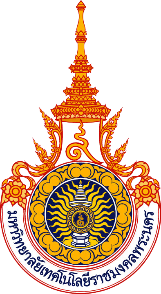 แบบกรอกประวัติผู้เสนอชื่อเข้ารับการคัดเลือกเป็นอาจารย์ที่ปรึกษาดีเด่น ประจำปี ๒๕๖๖ด้านกิจการนักศึกษา----------------------------------คณะ/วิทยาลัย/หน่วยงาน.....................................................................................................................................   สาขาวิชา............................................................................................................................................................ระดับ....................................................................................................................................................................ตอนที่ ๑      ก.  ประวัติส่วนบุคคล๑.  ชื่อ-สกุล……………………………………………………………………………………………………………………….......๒.  คุณวุฒิการศึกษาสูงสุด.................................................... สาขาวิชา.................................................๓.  หมายเลขโทรศัพท์มือถือ..................................................................................................................๔.  E-mail (@rmutp.ac.th)………………………………………..….....……………………………………………………      ข.  ประวัติการทำงาน๑.  เริ่มรับราชการ/ปฏิบัติหน้าที่ ในมหาวิทยาลัยเทคโนโลยีราชมงคลพระนคร 
     เมื่อวันที่ ............................เดือน .................................................... พ.ศ........................................๒.  เริ่มเป็นอาจารย์ที่ปรึกษาเมื่อภาคการศึกษาที่....................... ปีการศึกษา .....................................๓.  ปัจจุบันเป็นอาจารย์ที่ปรึกษา      - รุ่น/กลุ่ม............................................................สาขา....................................................................     - ประเภทสโมสรนักศึกษา/ชุมนุม....................................................................................................     - ประเภทสภานักศึกษา/องค์การนักศึกษา/ชมรม/ผู้ควบคุมทีมกีฬาของมหาวิทยาลัย......................     ............................................................................................................................................................ตอนที่ ๒ การดำเนินการให้คำปรึกษา (ระบุรายละเอียด พร้อมเอกสารประกอบ)  ก.  ด้านกิจการนักศึกษา     ๑. ผลงานเชิงประจักษ์ เช่น รางวัล   ๒. การเข้าใช้ระบบทรานสคริปต์กิจกรรม   ๓. การติดต่อสื่อสารกับนักศึกษา	๓.๑ มีการกำหนดตารางอำนวยความสะดวกให้นักศึกษาเข้าพบทั้งในการปรึกษาแบบรายบุคคล  
            หรือกลุ่ม	๓.๒ ใช้ระบบเทคโนโลยีสารสนเทศในการให้คำปรึกษา อาทิ โทรศัพท์  กลุ่ม Line  Facebook             ระบบบริการการศึกษาของมหาวิทยาลัย และการสื่อสารออนไลน์อื่น ๆ- ๒ -  ๔. การจัดทำฐานข้อมูลนักศึกษารายบุคคล  ๕. การส่งเสริมสนับสนุนให้นักศึกษาประสบความสำเร็จ หรือการส่งเสริมให้นักศึกษาสร้างชื่อเสียง         ให้กับมหาวิทยาลัย	ข. ด้านการดำเนินชีวิตของนักศึกษา (เช่น การให้คำปรึกษาเกี่ยวกับปัญหาส่วนตัวของนักศึกษา)ค. ด้านอื่น ๆ (ถ้ามี)......................................................................................................................................	ข้าพเจ้าขอรับรองว่ามีคุณสมบัติเหมาะสมตามประกาศการคัดเลือกอาจารย์ที่ปรึกษาดีเด่น  ประจำปี 256๖  ทุกประการ และยินยอมให้มีการเปิดเผยข้อมูลเพื่อใช้ประกอบการพิจารณารางวัล และเผยแพร่สู่สาธารณะเพื่อให้เกิดประโยชน์แก่การดำเนินงานของมหาวิทยาลัยเทคโนโลยีราชมงคลพระนครต่อไป(ลงชื่อ).......................................................................... ผู้สมัคร(......................................................................)ตำแหน่ง............................................................................./.........................................../.......................(ลงชื่อ).......................................................................... ผู้รับรอง(......................................................................)ตำแหน่ง  รองคณบดีฝ่ายวิชาการและวิจัย/รองผู้อำนวยการฝ่ายวิชาการ.........../.........................../................(ลงชื่อ).......................................................................... ผู้รับรอง(......................................................................)ตำแหน่ง  รองคณบดีฝ่ายกิจการนักศึกษา.........../.........................../................(ลงชื่อ).......................................................................... ผู้รับรอง(......................................................................)ตำแหน่ง คณบดี/ผู้อำนวยการ.........../.........................../................